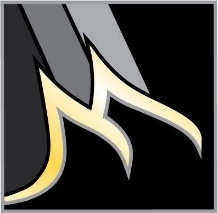 MANSFIELD HIGH SCHOOL TIGER BAND BOOSTERSMeeting Minutes from the January 10, 2023 Band Booster Meeting AgendaThe purpose of this organization is to promote the entire band program of Mansfield High School by assisting the Band Directors and school authorities in the development of an outstanding band program.The meeting was held in the MHS Band Room.  Board members in attendance included:Co-Presidents-Kristie Butler and Julie Stone Vice President-Rayna Smith Co-Director of Fundraising-Amy Kunas and Angela Herring Co-Director of Volunteers- Brenda McMullan and Kristina HolmesSecretary-Laurie SkaggsTreasurer-Shannon Wood and Mindy BolesParliamentarian- Joe SalinasMember at Large-Jennifer Smeby Guard Liaison – Kristy CraigEx-officio Members Immediate Past Presidents-Nate and Desha HydeCo-President Kristie Butler called the meeting to order at 7:02 pm.Meeting Minutes from the November 1st,, 2022 Booster meeting were presented on the website for review by Laurie Skaggs.   A motion to accept the minutes was made by Beth Fortner and seconded by Kerry Jones.Shannon Wood shared the Financial Report as of December 31, 2022.  A motion to accept the Treasurer’s Report was made by Alan Horton and seconded by Kerry Jones.Fundraising: Amy Kunas reminded everyone of the upcoming Spirit Nights (see attached dates) and encouraged families to attend.  She also mentioned that we will soon be needing donations for Section Baskets for the Mansfield Market on March 25th.   Jennifer Smeby explained that the Mansfield Market is our big Spring Fundraiser.  This is a vendor fair with over 150 vendors that is open to the public.   All proceeds (admission fee, vendor fee, concessions, auction items) go to our band.  Jennifer encouraged everyone to join the Mansfield Market facebook page and tell friends/family about the March 25th event.    	The Section Baskets will be a part of the silent auction.  Each band section chooses a theme (ex. Game Night or Outdoor Play) and donates items for their basket.  More information will come at the February Booster Meeting.   	Rayna Smith encouraged band parents to ask local businesses and restaurants for gift cards or items that we could also add to the Silent Auction.   Volunteers – Brenda McMullen stated the need for volunteers at the January 21st and February 4th WinterGuard competitions.  If you are interested in volunteering, please contact Kristina Holmes at kristinalholmes@gmail.comWe will also need volunteers to set up (evening of 3/24) and break down (3/25) the Mansfield Market	as well as concession help, admission, auction, etc.  Sign up forthcoming.The MHS Band Banquet will be May 6th.  If you are interested in volunteering to help with banquet, please contact Jessica Salinas.					Guard Liaison – Kristy Craig mention all the below information regarding WinterGuard events and reiterated the need for volunteers on January 21 and February 4						1/21 Coppell Family & Friends preview show at Coppell1/24, 26, 27-Tryouts  for next year2/4 Contest at Lamar HS2/18 Contest at Richardson HS3/4 Contest at Waxahachie HS3/31 Hosting/Performing at Mansfield ISD Friends & Family Preview Show4/1 Hosting/Performing at Winter guard Championship at MHSPresident Report/Events  -Kristie Butler reminded everyone of the events below and encouraged parents to attend the Spirit Nights to raise money for MHS Band.Disney Trip has been set for May 12-17, 2023Continue to make payments to Green Light tours online1/13-1/14 All-Region Band Clinic and Concert1/20-1/21 All-Region Orchestra Clinic and Concert1/24  TBD Spirit Night2/3-2/5 MHS Musical (Peter Pan)2/7 MOD Pizza Spirit Night and Band Booster Meeting2/8-2/12 TMEA San Antonio2/21 Torchy’s Spirit Night2/23 Night of Percussion2/24 Band Solo/Ensemble (Summit HS)3/7 In-n-Out Spirit Night and Band Booster Meeting3/21 Chick-fil-A Spirit Night (new location-Debbie Ln.)3/25 MANSFIELD MARKET (BIG FUNDRAISER) 3/27-3/29 Pre-UIL4/4 Cold Stone Spirit Night and Band Booster Meeting4/11-4/14 UIL Concert and Sight-reading Contest4/18 Twisted Root Spirit Night4/29 MISD Solo & Ensemble Contest (Timberview)5/2 Andy’s Frozen Custard Spirit Night5/6 Band Banquet5/9 Band Booster Meeting5/12-5/17 Disney TripBand Directors Report 	- Mr. Ludlow explained the points process to ‘letter’ in band and answered individual parent questions regarding the process.  He also mentioned upcoming Solo and Ensemble Contests.						Motion to adjourn by Alan Horton and seconded by Kerry Jones.  Meeting adjourn at 7:28 pmMinutes respectfully submitted by Laurie Skaggs, SecretaryBOOSTER WEBSITE:   www.MHSTBB.com    BAND WEBSITE: www.mhsband.com